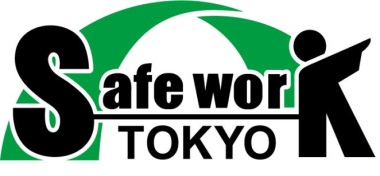 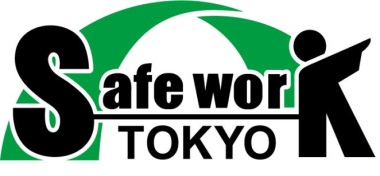 当社は、「『従業員の安全』は『お客様の安全』の礎である」との理念に基づき、安全衛生の基本方針を以下のとおり定め、経営者、従業員一丸となって労働災害防止活動の推進に努めます。